   台北市不動產仲介經紀商業同業公會 函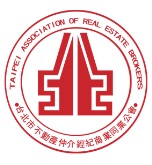                                                 公會地址：110台北市信義區基隆路1段111號-1                                                公會網址：http://www.taipeihouse.org.tw/                                                電子郵址：taipei.house@msa.hinet.net                                                聯絡電話：2766-0022傳真：2760-2255         受文者：各會員公司 發文日期：中華民國106年8月24日發文字號：北市房仲立字第106106號速別：普通件密等及解密條件或保密期限：附件： 主旨：地政局來函有關內政部提供下載英文版「房屋租賃契約書範本」(含簽約注意事項)，轉發會員公司，請 查照。說明：依據臺北市政府地政局106年8月21日北市地權字第10608049200號函轉內政部106年8月16日內授中辦地字第1061305757號函辦理。房屋租賃契約書範本(105.06.23修正英文版)網站連結如下http://www.taipeihouse.org.tw/userfiles/Download/%E7%A7%9F%E8%B3%83%E5%A5%91%E7%B4%84%E6%9B%B8%E8%8B%B1%E6%96%87%E7%89%88.docx地政局與內政部函文詳如附件。正本：各會員公司副本：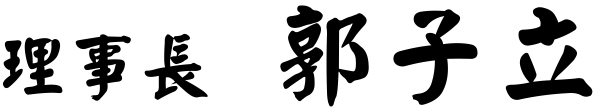 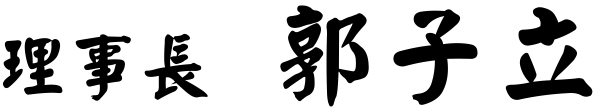 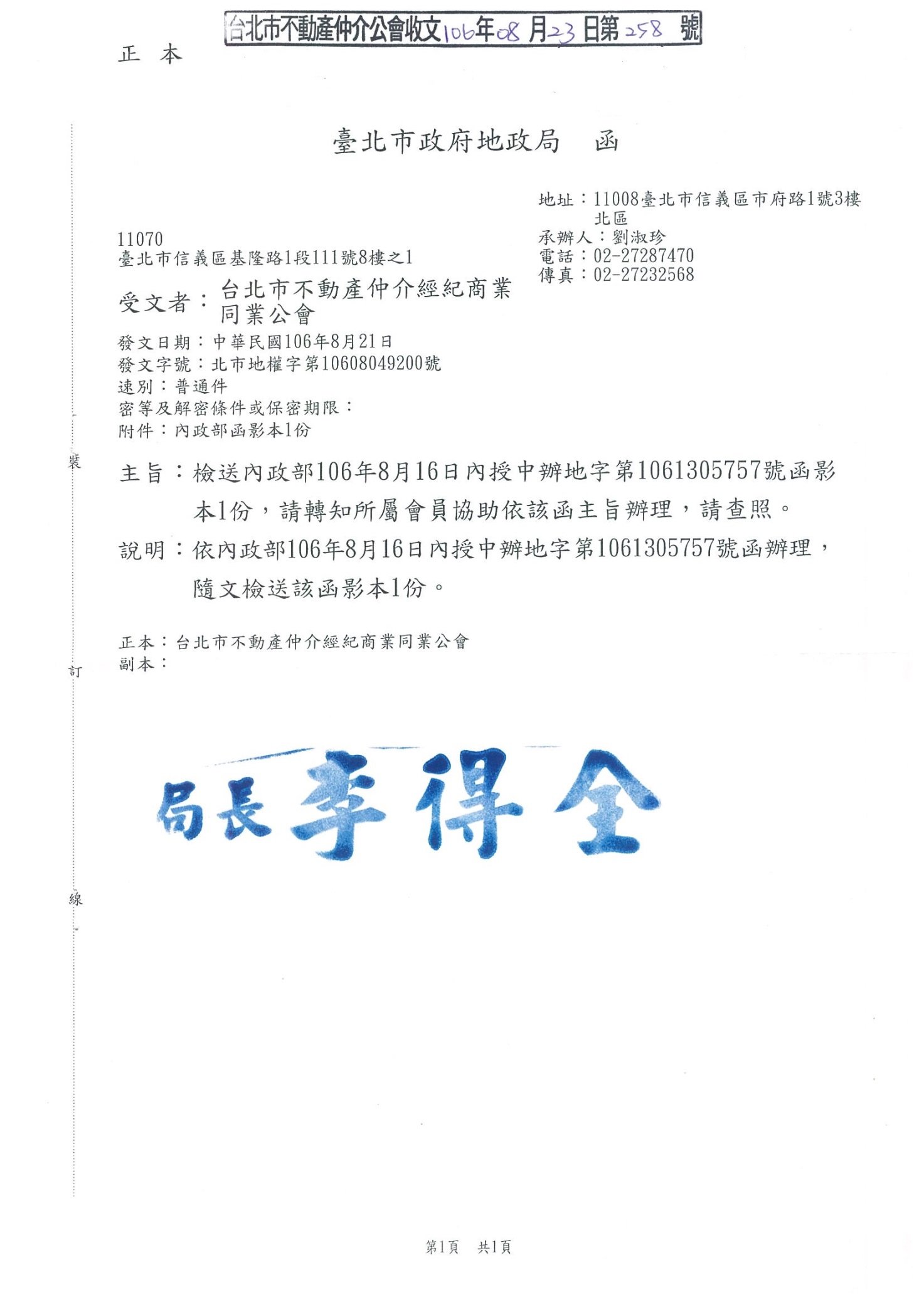 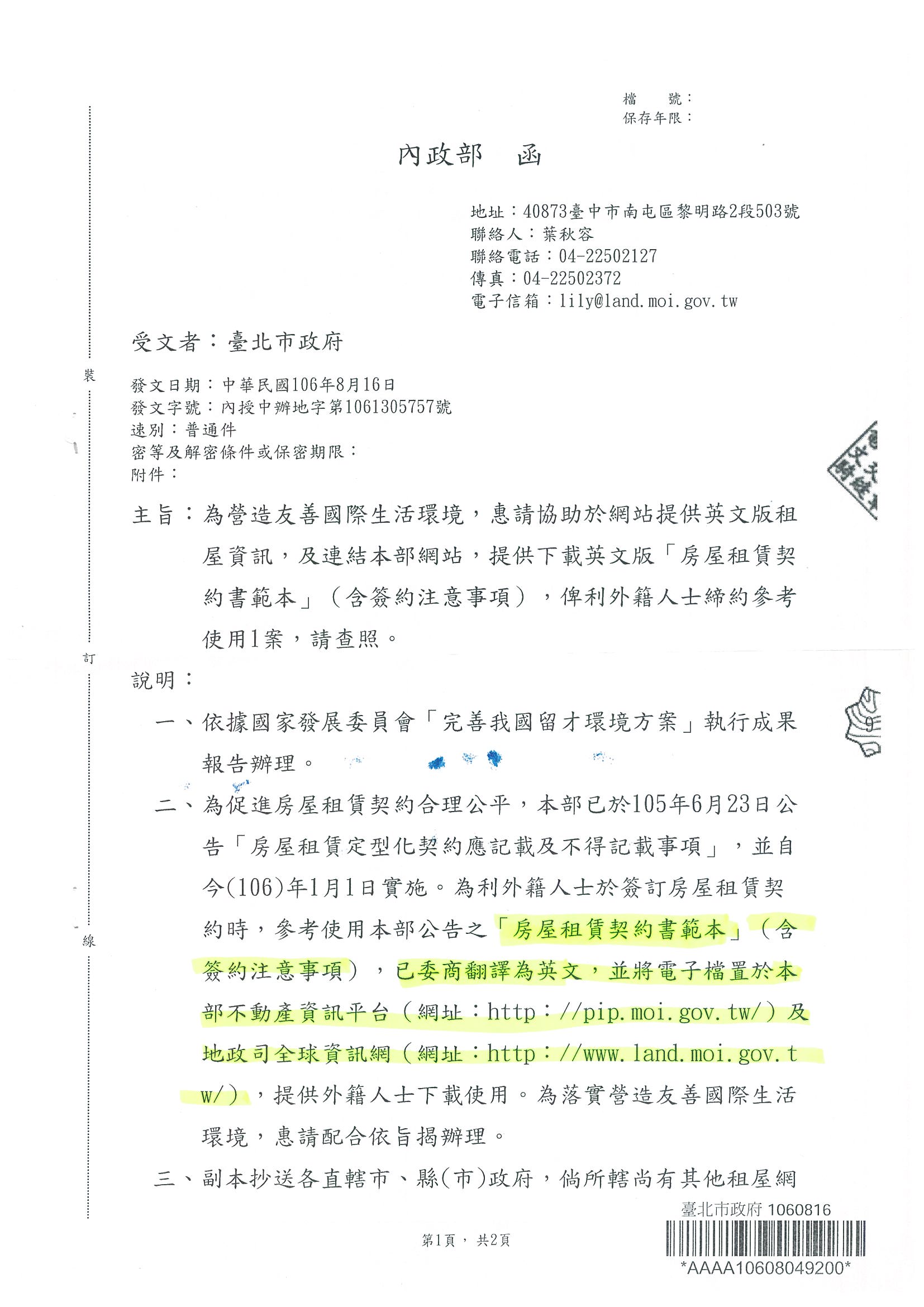 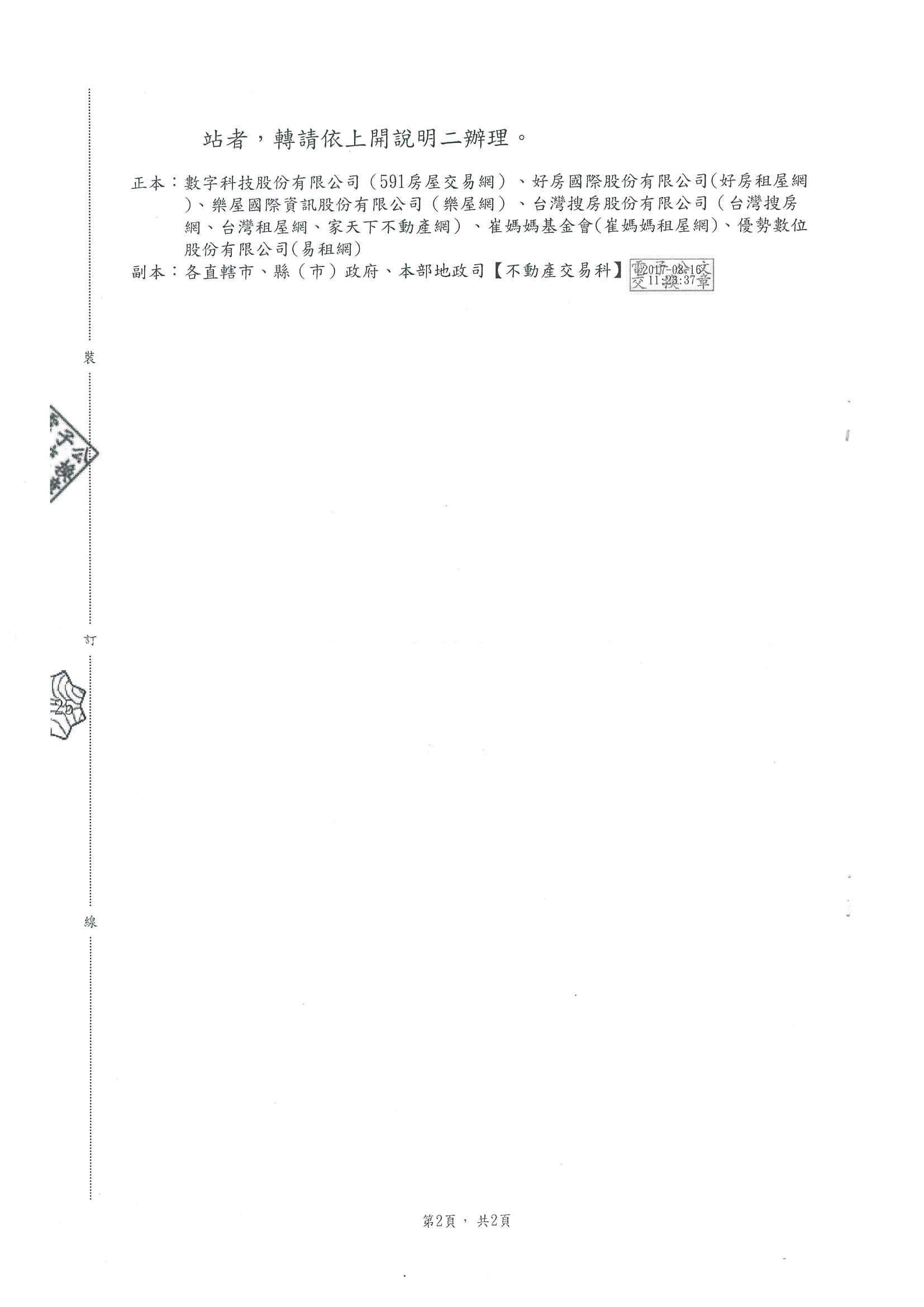 